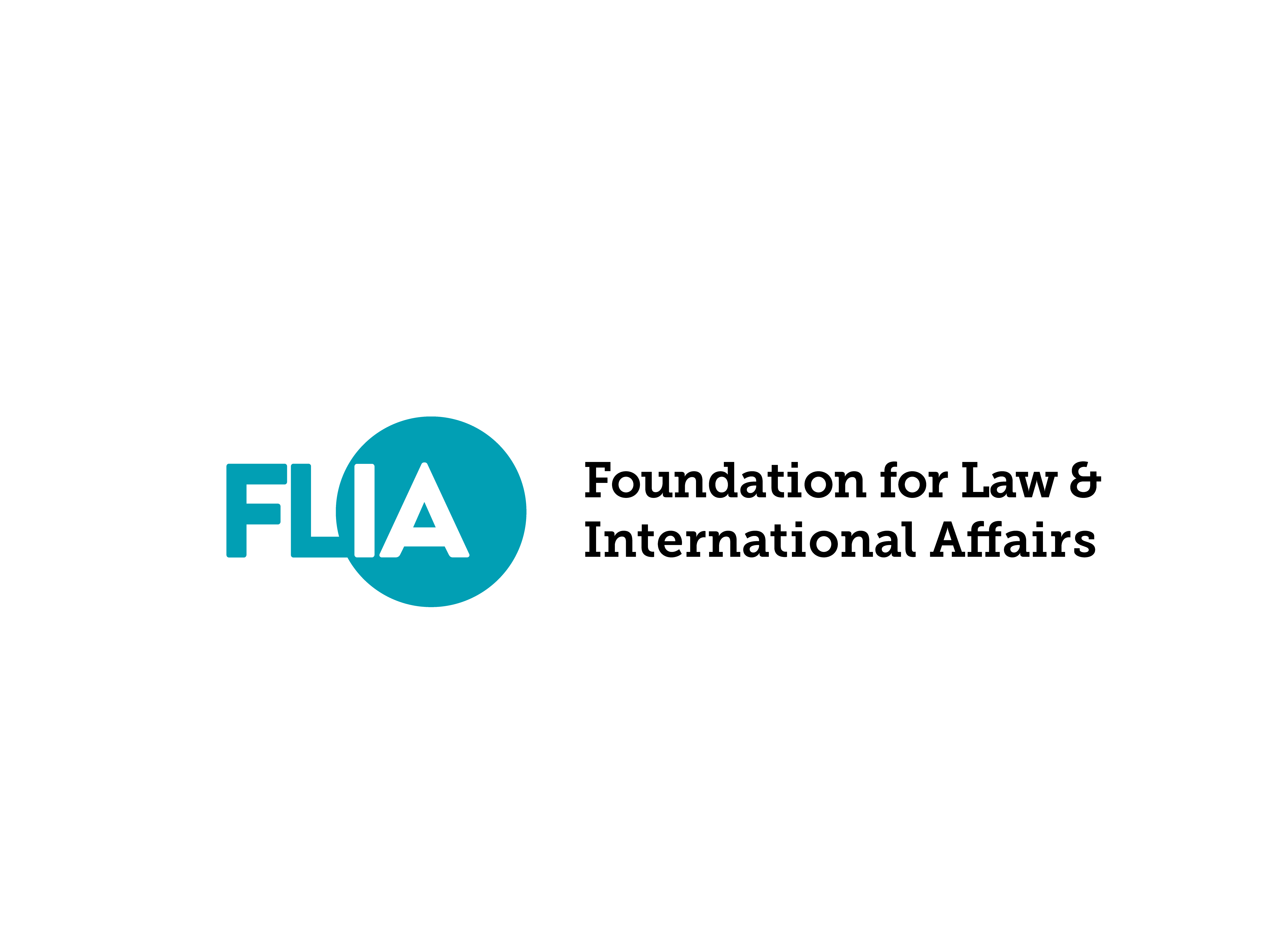 Foundation for Law and International Affairswww.flia.org1420 N Street NW, Suite 102, Washington, DCTelefone: +1 (814) 777 5228E-mail: contact@flia.orgInvitación a la Iniciativa FLIA GlobalBrainsAcerca de la Iniciativa FLIA GlobalBrainsLa Iniciativa FLIA GlobalBrains es una comunidad enfocada para jóvenes profesionales que están en la intersección de áreas vinculadas al Derecho y Asuntos Internacionales.  Si usted es un joven profesional en la intersección de estas dos áreas de conocimiento, nosotros presentaremos y divulgaremos su historia y experiencia por la red global de FLIA, con el objetivo de mejorar sus oportunidades de colaboración, publicación y búsqueda de empleo. FLIA no considera productivo particularmente el hecho de que la mayoría de los medios de comunicación promuevan toda su atención a la tecnología y al capital de riesgo. Jóvenes profesionales comprometidos en áreas del Derecho y Asuntos Internacionales – quienes focalizan sus estudios en el desarrollo de la globalización y regionalización – no han recibido el valor y las oportunidades que merecen.  Por lo tanto, estamos invitando a jóvenes profesionales para que se puedan unir a la Iniciativa FLIA GlobalBrains, donde juntos vamos a crecer como una comunidad y trabajar en dirección a la visión que compartimos del futuro.  Beneficios de ser un miembro de FLIA GlobalBrainsAdemás de utilizar nuestra red para divulgar sus trabajos, los beneficios que se pueden obtener siendo miembro de FLIA GlobalBrains incluyen:1. La posibilidad de convertirse en un miembro del consejo editorial de FLIA Review.2. La posibilidad de unirse al equipo de insight de FLIA y al equipo de Consultoría FLIA. Los beneficios de hacer parte de los equipos de Insight y Consultoría FLIA son:Sus trabajos originales serán publicados y circulados por los medios globales de FLIA, o referidos a nuestros clientes consultivos del sector público y privado, o publicados en la revista electrónica de FLIA;Usted tendrá prioridades para la publicación de sus artículos en el FLIA Review, sujeto a satisfacción del equipo FLIA con los requisitos académicos;Lo invitaremos a participar en proyectos de investigacion.3. La posibilidad de conseguir trabajos como freelance de FLIA, juntamente con su trabajo diario.4. Recibir informaciones de conferencias internacionales, pasantías y oportunidades de trabajo. 5. Recibir recomendaciones para postulaciones de trabajo, para trabajos independientes como freelance y para potenciales empleadores.CalificacionesComo miembro de FLIA GlobalBrains, usted no tendrá obligaciones con FLIA. Pero en favor de mantener el profesionalismo y la cultura de la comunidad, requerimos una calificación mínima para los miembros potenciales. Para ser miembro potencial de la Iniciativa FLIA GlobalBrains, el candidato tendrá que ser compatible con todas las Condiciones Necesarias y con por lo menos dos Condiciones Opcionales.   1. Condiciones Necesarias:____(1) Ningún fraude académico u otros registros de disciplina académica;____(2) Tener una perspectiva abierta y no discriminatoria acerca de otras nacionalidades;____(3) Tener puntos de vistas únicos acerca de grandes cuestiones internacionales.2. Condiciones Opcionales:____(1) Educación en el exterior (ej. Estudió temporariamente en otro país);____(2) Haber completado u estar cursando un curso de graduación o pos graduación; ____(3) Experiencia en investigaciones académicas; ____(4) Dos años o más de experiencia laboral en un cuerpo judicial o en alguna organización internacional.Invitación de la Iniciativa FLIA GlobalBrainsAl firmar esta carta de invitación, certifico que cumplo con los requisitos y que acepto ingresar en la Iniciativa FLIA GlobalBrains. También reconozco que mi participación en la Iniciativa se derogará si es descubierto que falsifiqué cualquiera de mis informaciones. Firma: ______________________________¡Muchas gracias por unirse a la Iniciativa FLIA GlobalBrains! Estamos ansiosos para divulgarlo en nuestra plataforma.Por favor, enviar estos documentos (la carta de invitación firmada y sus respuestas a las preguntas de la siguiente entrevista), juntamente con su CV y una foto que gustaría que fuera presentada junto con su historia, a contact@flia.org, asunto “FLIA GlobalBrains Iniciative”. Comenzaremos por una entrevista escrita. (Si desea que su perfil sea presentado en la comunidad global, por favor, responda en la lengua inglesa. Si desea que su perfil sea presentado exclusivamente en determinada área geográfica, por favor, responda las cuestiones en su lengua local o en ambas las lenguas.) 1. Su nombre, título, localización y descripción de una línea acerca de usted o su carrera.2. Cuéntenos acerca de su historia profesional, basándose en las preguntas siguientes: (a) ¿Cuál es su historia educacional/académica? / ¿Qué hizo usted a ser la persona que es hoy? / ¿Qué hizo usted elegir su carrera actual? (b) ¿Cuáles son sus conquistas notables durante su educación y/o carrera? / ¿Cuáles contribuciones fueran hechas por usted en su campo profesional? (c) ¿Qué piensa que puede ofrecer para el mundo como un profesional? 3. ¿Cómo preferiría que las personas se comunicaquen con usted (Email, Medios Sociales o teléfono)?Las siguientes son preguntas opcionales que nos ayudarán a conocerlo mejor a usted y a jóvenes profesionales en general. Estas preguntas no son requeridas para la entrevista, pero agradecemos que pueda tomarse algunos minutos para responderlas. 1. Preguntas opcionales que podrán ayudarnos a emparejarlo mejor con posibles oportunidades de carrera: ¿Qué o cuál habilidad usted se considera naturalmente bueno?¿Dónde usted se vé y dónde usted visualiza su carrera en diez años? 2. Preguntas opcionales que podrán ayudarnos a entender mejor a jóvenes profesionales:¿Cuáles recursos/habilidades adicionales te hubiesen ayudado mejor en el inicio de su carrera? (Ex. Mejor tutoría, mayor suporte financiero, entrenamiento en estadísticas y etc.)¿Si pudiese elegir cualquier persona en el mundo para trabajar con usted como su mentor/guía, qué tipo de persona te gustaría más que fuera? ¿Cuáles valores personales tiene usted para el ámbito profesional? ¿Alguna vez ya se ha preguntado si deseaba avanzar más en su campo profesional? Si es así, ¿qué lo hizo continuar?